Publicado en Barbastro, Huesca el 16/03/2018 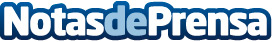 Barbastro prepara su Semana Santa de Interés Turístico Nacional con las pistas de esquí a pleno rendimientoLas diferentes actividades previstas en Barbastro por la Semana Santa se convertirán en un excelente reclamo turístico. Además, los restaurantes de la zona están pendientes de una nueva borrasca. Brindará al Pirineo de Huesca unas inmejorables condiciones para el esquí durante los meses de marzo y abrilDatos de contacto:Montserrat García Castillón Comunicación Marketing MNota de prensa publicada en: https://www.notasdeprensa.es/barbastro-prepara-su-semana-santa-de-interes Categorias: Nacional Gastronomía Viaje Aragón Entretenimiento Esquí Turismo Restauración http://www.notasdeprensa.es